MIRAMICHI VALLEY HIGH SCHOOL IMPROVEMENT PLAN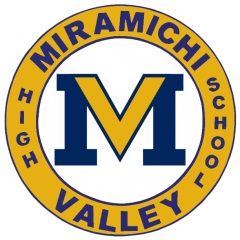 MVHS GOALSOCA Average of Above Acceptable Results (April)ELPA/R of Students Completing Both ComponentsFirst Nation Services Report 2014Do You Feel There is a First Nation Cultural Presence at MVHS?Incident Totals of Bullying Related Behaviours from Behaviour Tracking FormsStudents Subjected to Physical, Social, Verbal and Cyber bullying (Tell Them From Me)Percentage of Students Participating in Clubs and Sports at MVHS (Tell them From Me)Student by Grade that have Missed Over 5 Days and 12 Days (Semester 1 Data Only)Our School Mission:Miramichi Valley High School will prepare all students to be life-long learners, responsible citizens and open-minded adults by providing, in a safe and inviting learning environment, the knowledge and skills necessary for success in the world of tomorrow.Our School Vision:To provide a positive learning environment where staff, parents and community support eager and engaged students to reach their potential resulting in a strong educational foundation for all learners.School Area of Focus:   Students will demonstrate continuous school-wide improvement in literacy and will be evaluated in all curriculum areas for reading, writing and speaking. Justification:The Province of New Brunswick has identified Literacy as an essential skill and has made the English Language Proficiency Exam (ELPA) as a pre-requisite in achieving a high school diploma.Smart GoalMVHS will improve OCA results of its grade 9 to 82% and grade 10 results to 83 %. Results will be based on above acceptable average in all 7 categories (April Results).  Strategies & ActionsAll staff to be trained in Stepping Out and will apply the strategies.ResponsibilityAdministration, Stepping Out Lead.ResourcesStepping Out PD Presentations, PLC meetings with teachers.TimelinesBy May of 2015.Evidence of SuccessResults meet targets.OCA Above Acceptable201220132014Grade 970.9%71.1%72.3%Grade 1079.4%80.4%81.5%xdSmart GoalStudents will improve their literacy as measured on the English Language Proficiency Assessment (ELPA) and Reassessment (ELPR).  For Grade 9 students, percentages will increase to 70%, for grade 11 students, 70% and for grade 12 students, 100%.  Strategies & ActionsGrade 9 students who are so identified will take part in a 20 day Intervention pull out.Grade 11 students who are identified will be pulled out during Independent Studies for a literacy intervention to help prepare for the Reassessment.ResponsibilityGrade 9 Language Arts Teachers.English Department.ResourcesGrade 9 curriculum and OCA Strategies.Mock assessments and OCA Strategies.TimelinesDecember and January of each school year.December and January of each school year.Evidence of SuccessImproved results on ELPA.Improved results on ELPA Reassessment.Student Complete2011-20122012-20132013-2014Grade 965.0%67.5%69.4%Grade 1170.3%67.3%50.0%Grade 1283.3%74.1%66.7%School Area of Focus:   To increase student awareness of the significance of Science, Technology, Engineering and Mathematics (STEM) as they prepare for careers in the 21st century.    Justification:Percentage of graduates completing elective Mathematics and Science classes has been decreasing in recent years.Smart GoalProvide students with opportunities and background to embrace the power of numeracy so that they will welcome further elective STEM related courses.Strategies & ActionsProvide ability appropriate content for all students through personal learning plans in grades 9/10. Provide students with everyday applications throughout our teaching that demonstrates the prevalence and value of numeracy in everyday life.Provide opportunities during IS to allow for struggling students to receive remediation.Provide students with opportunities to select particular areas of interest within the STEM realm when project based instruction is used within a course.Host a course selection evening for parents and students that will ensure that Mathematics and Science teachers are able to convey the importance of elective courses when mapping out post-secondary plans.ResponsibilityMathematics/Science SPR, grade 9/10 Mathematics and Science teachers, EST resource.Mathematics/Science SPR, Mathematics and Science teachers, EST Resource.ResourcesGrade 9 and 10 texts and supplemental resources.Prescribed texts and supplemental resources.Professional learning for teachers.TimelinesSeptember 2013 to June 2016.September 2013 to June 2016.Evidence of SuccessIncreased student enrolment within the elective Mathematics and Science courses offered at MVHS.Currently 40% of students in grade 11 and 12 are taking at least one elective Mathematics or Science course.  We will increase this to 45% for the 2015/16 school year. School Area of Focus:   Foster connectedness and citizenship for a diverse learning community. Justification:Citizenship is a primary component of the 21st Century Competencies, our curricula, and the Essential Graduation Learnings.  In addition, the perception surveys indicate (as per sections 4, 6, 7) self, peer, and procedural respect for all members of our MVHS community.Smart GoalIncrease awareness and respect for First Nations culture in our school.Strategies & ActionsRetention\Maintenance of First Nations Guidance Counselor at MVHS. ResponsibilitySuperintendent, Chiefs of First Nations communities feeding MVHS, MVHS Staff.ResourcesMonies provided through FNEII and Three Nations.TimelinesAnnually.Evidence of SuccessNumber of programs and activities being offered at MVHS for and about First Nation Culture.GradeNumber of RespondentsResponse Percent YESResponse CountYESResponse Percent NOResponse Count NO93073.33%2226.67%8114582.22%3717.78%8Smart GoalBullying will not be tolerated at MVHS and will be dealt with through both proactive and reactive means as per anti bullying initiative.Strategies & ActionsCreation of MVHS Anti Bullying Committee comprised of staff and students.  **Several current grade 9 and 10 students have training from Harkins Middle School.  Admin will recruit these students to form a current student group.ResponsibilityAdministration, Guidance and select staff.ResourcesUsing Red Cross Program, Beyond the Hurt.Timelines2015Evidence of SuccessReduction in number of suspensions for bullying at MVHS, more dialogue amongst staff and students.Incident2010-20112011-20122012-20132013-2014 Physical Bullying585 2Intimidation0527Taunting41248Cyber Bullying7GradeStudents Subjected to Bullying (2013)Students Subjected to Bullying (2014)916%17%1021%25%1126%20%1215%30%Smart GoalIncreased student participation in teams, clubs and student council activities.Strategies & ActionsEnsure all extracurricular and student sponsored programs being offered are accessible to all and are meeting the needs of all our students.ResponsibilityAdministration, Student Council Advisors, Faculty Advisors and coaches.ResourcesStudent Council Funding, donations, Community partnerships.TimelinesAnnually.Evidence of SuccessTell Them From Me Data. Grade Clubs (2013)Sports (2013)Clubs (2014)Sports (2014)926%54%30%46%1025%45%21%41%1125%28%32%40%1231%39%32%28%28%Smart GoalImproved Student AttendanceStrategies & ActionsImplementation of MVHS Academic Incentive Policy.ResponsibilityAdministration, Guidance, SST.ResourcesProgress reports, 5 day call home, Attendance Improvement Plan, Academic Incentive Policy.TimelinesOngoingEvidence of SuccessImproved attendance in all grades at MVHS.GradeOver 5 Days2013-2014Over 12 Days2013-2014Over 5 Days2014-2015Over 12 Days2014-2015 932.3%23.1%52.0%27.0%1046.3%37.7%53.9%26.0%1154.7%41.3%56.0%35.1%1254.0%47%72.2%54.0%